Муниципальное бюджетное учреждение дополнительного образования центр детского творчества г. Сердобска                                     Объединение «Мы любим природу»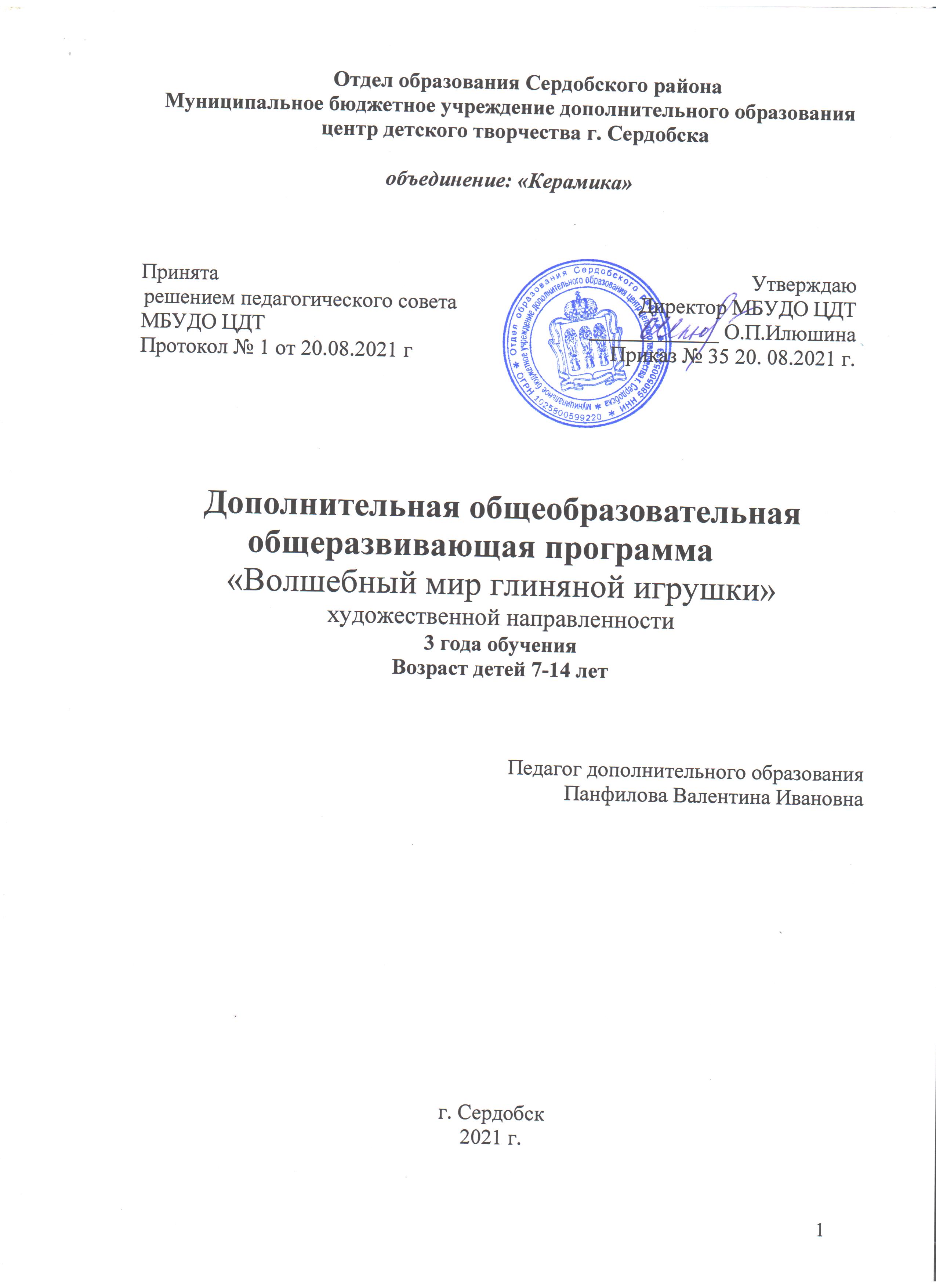 Дополнительная общеобразовательная общеразвивающая программа               «Знай, люби и открывай природу»          естественнонаучной направленности                  Возраст учащихся -  5-6 лет.             Срок реализации программы – 1год.Зотова Ольга Ивановна педагог дополнительного образования                                                                                 г. Сердобск-2021 годСодержание.1.Пояснительная записка.Дополнительная общеобразовательная общеразвивающая программа «Знай, люби и открывай природу» по направленности является естественнонаучной. По уровню освоения– базовой, по форме организации – очной, групповой, по степени авторства –модифицированной.Программа разработана в соответствии со следующими нормативно – правовыми документами: - пунктом 3 части 1 статьи 34, части 4 статьи 45, части 11 статьи 13 Федерального Закона РФ от 29.12.2012 г. №273 «Об образовании в РФ»;- Приказом Министерства просвещения Российской Федерации от 9 ноября 2018 г. № 196 «Об утверждении порядка организации и осуществления образовательной деятельности по дополнительным общеобразовательным программам»;-«Санитарно-эпидемиологическими требованиями к организациям воспитания и обучения, отдыха и оздоровления детей и молодежи», утвержденных постановлением Главного государственного санитарного врача Российской Федерации от28.09.2020года №28, СП 2.4.3648-20, муниципальных правовых актов;-Письмом Минобрнауки РФ от 11.12.2006 N06-1844«О Примерных требованиях к программам дополнительного образования детей";-Государственной программой Российской Федерации «Развитие образования» на 2013-2020 годы;-Концепцией развития дополнительного образования (утверждена распоряжением Правительства РФ от 04.09.2014 г.№1726 –р);-Федеральным проектом «Успех каждого ребенка» (утвержден протоколом заседания комитета по национальному проекту «Образование» от 07.12.2018 г.№3);-профессиональным стандартом «Педагог дополнительного образования» детей и взрослых», утвержденного Приказом Министерства труда и социальной защиты Российской Федерации от 05.05.2018№298а;-Письмом Минобрнауки России № 09-3242 от 18.11.2015 «Методические рекомендации по проектированию дополнительных общеразвивающих программ (включая разноуровневые программы)»;- муниципальными правовыми актами; - Уставом, нормативными документами и локальными актами МБУДО ЦДТ г. Сердобска.Актуальность данной программы заключается в том, что она способствует оздоровлению детей: занятия в большинстве проводятся на воздухе, лишены статичности, дети находятся в постоянном контакте с природными объектами, что обеспечивает устойчивый эмоциональный уровень. Программа способствует формированию активной жизненной позиции обучаемых, что предполагает гармоничное сочетание таких качеств, как самопознание, самореализация, творческое саморазвитие. Практические исследования дают, учащимся богатейший материал, который успешно используется на конференциях, конкурсах. Новизна дополнительной общеразвивающей программы заключается в организации жизнедеятельности подросткового коллектива как исследовательской команды, где каждый из учащихся занимается своей работой, и в тоже время работает на общий результат группы. Отличие данной программы от существующих в том, что занятия по программе проводятся по предметам: «Окружающий мир», «Юный эколог» и «Комнатное цветоводство». Формирование ключевых компетенций достигается через интегрированное обучение. Интегрированные занятия способствуют развитию таких компетенций: готовность к самообразованию, готовность к социальному взаимодействию, технологическая компетентность, коммуникативная компетентность. Педагогическая целесообразность. Образовательная деятельность по программе учит учащихся самостоятельно мыслить, активно действовать, принимать решения, гибко адаптироваться к изменяющимся условиям жизни. В создавшихся условиях естественным стало применение разнообразных личностно- ориентированных технологий.При проведении занятий широко используются разнообразные формы и методы организации учебной и творческой деятельности, позволяющих раскрыть субъектный опыт учащихся. Создается атмосферы заинтересованности каждого учащегося в работе учебной группы. Приветствуется использованию различных способов выполнения заданий без боязни ошибиться, получить неправильный ответ.Содержательные занятия обогащают учащихся знаниями о природе, способствуют формированию навыков экологически правильного поведения в природе. Цели и задачи программы.Цель программы: формирование у учащихся знаний об окружающем нас мире, творческих способностей  и их самореализации  через приобщение к основам экологической культуры..Задачи:- дать системные знания об окружающем мире в соответствии с возрастными способностями;- научить морфобиологическим особенностям и агротехническим приемам выращивания овощных и цветково-декоративных растений;- прививать чувство доброго и милосердного отношения к окружающему миру;- расширять представления о взаимосвязи человека и растений, человека и животного мира;- развивать любознательность и формировать интерес к изучению цветочно-декоративных растений и домашних животных;- воспитывать любовь и бережное отношение к природе родного края;- воспитывать бережное отношение к природе, ко всему живому.Воспитанники по программе.Программа разработана для детей  в возрасте 5-7 лет и рассчитана на 1год обучения. Набор учащихся в группы свободный, зачисление в объединение происходит при наличии заявления от родителей воспитанников.Возрастные особенности детей, которым адресована программаСтарший дошкольный возраст – главной чертой этого возрастного периода является смена деятельности, переход от игры к учению. Эмоционально старший дошкольник впечатлителен и отзывчив, но более уравновешен. Он уже может управлять проявлениями своих чувств, различать ситуации, в которых их необходимо сдерживать.Особое место в жизни учащихся в этот период занимает педагог, он образец действий, суждений и оценок.  От него решающим образом зависит и принятие позиции ребенка, и мотивация, и его самооценка. Уже в начале старшего дошкольного возраста общение со сверстниками определяется как самостоятельная сфера жизни, критически осмысляются нормы этого общения. Наполняемость учебных групп:- первый год обучения – 12 человек;Режим занятий:-1 год обучения: 2 раза в неделю по 1 часу, 36 часов в год:Академический час равен 30 минутам. Занятия проводятся по адресу: Пензенская область, г.Сердобск.ул.Яблочкова,1.Особенности образовательного процесса.Дополнительная общеобразовательная общеразвивающая программа «Знай, люби и открывай природу» является разноуровневой. Стартовый уровень (1год обучения), возраст учащихся 5-6 лет.Содержание стартового уровня включает в себя: знакомство с объектами живой и неживой природы, с сезонными явлениями в разные времена года, растениями и животными зооуголка, с охраняемыми природными объектами, растениями закрытого грунта.Примерные результаты освоения программы.К концу стартового уровня обучения предполагается получить следующие результаты:учащиеся узнают:-о истории юннатского движения;-об объектах живой и неживой природы; - о сезонных явлениях в природе в разные времена года;- о комнатных растениях и животных зооуголка; -о многообразии растительного мира;-о роли охраняемых природных объектов в жизни редких растений и животных;-о растения и животных Красной книги РФ;- о видах и растениях закрытого грунта;учащиеся научатся:-различать объекты живой и неживой природы;-вести наблюдения в природе под руководством педагога; -определять наиболее распространенные растения своего края;-выполнять простейшие действия по уходу за комнатными растениями и животными  зооуголка;- осуществлять посев семян растений закрытого грунта на рассаду и уход за ней:К концу базового уровня обучения предполагается получить следующие результаты:учащиеся узнают:-о многообразии природы и взаимосвязях в природе;-о сезонных изменениях в живой и неживой   природе;-о роли воздуха, воды и почвы в жизни растений, животных и человека;-о разнообразных представителях животного мира;- о многообразии растительного мира и комнатных растениях;- о растениях и животных Красной книги Пензенской области;- о растениях открытого грунта учебно-опытного участка;Учащиеся научатся:-проводить наблюдения за температурой воздуха;-определять механический состав почвы;-вести наблюдения за птицами обитателями Сердобского района;-осуществлять уход за комнатными растениями МБУДО ЦДТ;-вырабатывать правила поведения в природе и оформлять их в форме Кодекса;-осуществлять посев и посадку растений открытого грунта и вести за ними наблюдения.В результате освоения программы, произойдут следующие личностные изменения учащихся :- у них будет сформирован устойчивый и осознанный интерес к занятиям по изучению окружающего нас мира; - повысится умение наблюдать за объектами живой природы;-будет сформирована мотивация к саморазвитию, самосовершенствованию и самостоятельности.По итогам реализации программы будут сформированы метапредметные результаты:регулятивные:- умение самостоятельно осуществлять поиск нужной информации по заданной тематике. -умение составлять план выполнения проекта и проведения исследования;-умение самостоятельно выбрать и применить изученные методы и приемы, для достижения поставленной задачи; - умение наблюдать и анализировать свою учебную и познавательную деятельность и деятельность других воспитанников в процессе самооценки и взаимопроверки;познавательные: - умение объединять предметы и явления в группы по определенным признакам, сравнивать,классифицировать, обобщать факты и явления;- умение определять логические связи между предметами и явлениями;- умение анализировать опыт разработки и реализации учебного проекта на основе предложенной проблемной ситуации, поставленной цели или заданных критериев;         -умение создавать и применять, и преобразовывать знаки, символы, модели и схемы для решения учебных и познавательных задач;- умение делать выводы на основе критического анализа разных точек зрения, подтверждать вывод собственной аргументацией или самостоятельно полученными данными.коммуникативные: - умение определять возможные роли в совместной деятельности;- умение строить позитивные отношения в процессе учебной и познавательной деятельности; -умение организовывать учебное сотрудничество и совместную деятельность с педагогом и сверстниками, работать индивидуально и в группе: находить общее решение и разрешать конфликты на основе согласования позиций и учёта интересов, формулировать, аргументировать и отстаивать своё мнение;- умение использовать информацию с учётом этических и правовых норм.                                                  2.Учебный планТаблица 1.                2.1.Учебно-тематический план 1 года обучения.Таблица 2.                           Содержание 1 года обучения                      1.Организационный раздел.1.1.Набор детей.Теория. Содержание работы объединения. Практика. Презентация объединения, мастер - класс.1.2.  Вводное занятие.Теория. История юннатского движения. Знакомство  с планом работы  объединения. Инструктаж  по технике безопасности.Практика. Экскурсия по учебному зданию и учебно-опытному участку.Контроль. Опрос с целью закрепления правил техники безопасности.2.Мир увлекательных  открытий.2.1.Знакомство с неживой природой.Теория. Что значит неживая природа? Знакомство с неживой природой. (песок, глина, камень, горы, вода, реки, озера, моря, луна, солнце, облака, воздух).Практика. Просмотр презентации по изучаемой теме. Просмотр презентации «Водные объекты». Контроль. Опрос на закрепление полученных знаний.2.2.Живая природа.Теория. Живая природа: человек, животные, растения, грибы. Знакомство с растительным миром: цветы, травы, кустарники, деревья. Знакомство с животным миром: насекомые, птицы,  рыбы, домашние и дикие животные. Взаимосвязь в природе.Практика. Знакомство с растениями леса и луга в природных биоценозах. Сбор листьев для определения деревьев и кустарников, для составления гербария. Сбор семян и плодов дикорастущих трав и кустарников для изготовления  учебно-наглядных пособий. Знакомство с животными зооуголка и обитателями биоценозов: леса и луга.Контроль. Задания по  сбору природного материала для изготовления наглядных пособий. Анализ выполненного задания. Коррекция ошибок.                             3.Осень в природе.3.1. Сезонные явления в природе осенью.Теория. Изменения в неживой природе от лета к осени (снижение высоты солнца, уменьшение длительности дня, уменьшение температуры воздуха, первые заморозки).Практика. Наблюдения за состоянием  погоды по природным явлениям.Контроль. Опрос по изученному материалу.3.2.Растения и осень.Теория. Осенние изменения в жизни растений  (изменение окраски листьев, листопад, увядание и засыхание травянистых растений). Связь сезонных изменений в природе с изменениями в неживой природе. Предсказание погоды по местным признакам.Практика. Экскурсия в парк и лес. Наблюдения за изменением в жизни растений (последовательность изменения окраски, начало  и окончание листопада у разных деревьев и кустарников). Ведение дневников наблюдений за природой. Игра « Разведка осенних примет». Наблюдения за состоянием  погоды по местным признакам.Контроль. Практические задания по наблюдению за жизнью растений осенью. Анализ выполненных заданий. Коррекция ошибок.3.3.Животные осенью.Теория. Приспосабливаемость  животного мира к смене сезона (линька зверей, подготовка зимних жилищ и корма на зиму, перелёты птиц).Практика. Наблюдения за животными (подготовка к зиме, изменение образа жизни, линька, спячка). Наблюдения за поведением перелетных птиц(сбор  в стаи, отлёт). Составление календаря отлёта и прилёта птиц. Зарисовка стай.Контроль. Практические задания по наблюдению за жизнью животных осенью. Анализ выполненного задания.                          4.Природа рядом с нами.4.1.Комнатные растения зооуголка.Теория. Комнатные растения в уголке живой природы. Особенности ухода за комнатными растениями осенью. Условия содержания растений и животных в уголке живой природы. Растения для животных зооуголка. Условия содержания растений  в уголке живой природы.Практика. Уход за растениями живого уголка. Проведение наблюдений за ростом и развитием комнатных растений. Посев и уход за растениями для животных зооуголка.Контроль. Опрос по изученному материалу. Игра «Узнай растение по описанию» (на закрепление растений по описанию). Игра « По словесному портрету ты скажи мне, кто же это?». Игра «Угадай, что изменилось?». 4.2.Животные живого уголка.Теория. Животные уголка живой природы. Виды животных, которые содержатся в аквариумах, клетках, террариумах. Их названия, характерные особенности, правила кормления, уход. Практика. Наблюдения за животными зооуголка. Контроль. Опрос на закрепление новых знаний. Практические задания по наблюдению за животными зооуголка. Анализ выполненных заданий.5.Зима в природе.5.1.Признаки зимы.Теория. Признак зимы: изменение полуденной высоты солнца, замерзание водоёмов, метели, снегопад. Разнообразие форм снежинок. Как образуется снег. Значение снежного покрова и ледостава для обитателей почв и водоёмов.Практика. Просмотр видеофильмов «Зима в природе» и « Снег и его значение». Экскурсия «Снежная летопись». Определение глубины снежного покрова. Что может рассказать срез снежного сугробаКонтроль. Опрос с целью закрепления изученного материала5.2.Жизнь  животных зимой.Теория. Где и как зимуют дикие животные. Знакомство с зимующими птицами. Зимующие птицы, их польза. Любимый корм зимующих птиц. Птичьи столовые для зимующих птиц.Практика. Наблюдения за животными – обитателями парков и лесов. Просмотр видеофильма « Польза зимующих птиц». Составление смесей из любимых кормов для зимующих птиц. Изготовление птичьих столовых из бросового материала. Развешивание птичьих столовых. Наблюдения и подкормка зимующих птиц.Контроль. Опрос с целью закрепления изученного материала. Практические и контрольные задания на изготовление птичьих столовых и подкормку зимующих птиц. Анализ выполненных заданий. Коррекция ошибок.                              6.Охрана природы.6.1.Охрана растений.Теория. Охраняемые растения. Роль ботанических садов в охране растений. Охрана животных. Роль заповедников, зоопарков в охране животных. Учись делать добро, защищать природу! ( Осушение болот, вырубка лесов, возведение плотин, городские свалки – ведут к вымиранию растительного и животного мира).Практика. Изучение охраняемых растений по Красной книги РФ. Просмотр видеофильма «Растения Красной книги».Контроль. Опрос с целью закрепления изученного материала.6.2.Охрана животных.Теория. Роль заповедников, зоопарков в охране животных. Практика. Изучение охраняемых животных по Красной книги РФ. Просмотр видеофильма «Животные Красной книги» Контроль. Опрос с целью закрепления изученного материала.6.3.Охрана природы и мы.Теория. Учись делать добро, защищать природу! ( Осушение болот, вырубка лесов, возведение плотин, городские свалки – ведут к вымиранию растительного и животного мира). Правила поведения в природе.Практика. Изготовление знаков поведения в природе и их развешивание. Участие в природоохранных мероприятиях.Контроль. Опрос с целью закрепления изученного материала. Контрольные задания на правильность изготовления знаков поведения в природе.7.Весна в природе.7.1.Признаки весны.Теория. Признаки весны: увеличение полуденной высоты солнца, продолжительности дня, потепление. Значение солнечного света и тепла в жизни природы.Практика. Экскурсия в природу с целью изучения весенних явлений в природе.Контроль. Опрос с целью закрепления изученного материала.7.2.Наблюдения. Календарь природы.  Теория. Наблюдения «Календарь  природы». Раннецветущие растения, распускание почек, цветение деревьев и кустарников. Связь сроков появления перелетных птиц с изменениями температуры воздуха, вскрытия рек. Связь сроков появления перелетных птиц с изменениями температуры воздуха, вскрытия рек. Появление насекомых. Места их обитания. Польза насекомых и их вредПрактика. Наблюдения за ростом и развитием первоцветов. Проведение операции « Подснежник». Наблюдения за распусканием почек, цветением деревьев и кустарников. Наблюдения за перелётом птиц, заселением гнездовий, поведением пернатых.  Изготовление  гнездовий. Развешивание  гнездовий. Наблюдения за жизнью насекомых весной.Контроль. Опрос с целью закрепления изученного материала. Практические задания по наблюдению за жизнью растений и животных. Практические задания по изготовлению гнездовий и их развешиванию. Анализ выполненных заданий. Коррекция ошибок.8.Весенние работы в парниках и  теплице.8.1.Виды закрытого грунта.Теория. Знакомство с разнообразием парников и теплиц.Практика. Просмотр видеофильма «Многообразие парников и теплиц».Контроль. Опрос с целью закрепления изученного материала.8.2.Растения закрытого грунта.Теория. Овощные и цветковые растения закрытого грунта. Сроки и способы посева семян на рассаду. Правила ухода за рассадой закрытого грунтаПрактика. Подготовка ящиков,  землесмеси  для посева семян, посев семян овощных и цветковых растений на рассаду. Уход за растениями. Пикировка  растений. Подготовка парников для рассады.Контроль. Опрос с целью закрепления изученного материала. Практические задания на посев семян цветковых растений и уход за ними. Анализ выполненных заданий. Коррекция ошибок.9. Лето в природе.9.1. Сезонные явления природы летом.Теория. Признаки наступления лета.Практика. Знакомство с природными явлениями во время экскурсии по учебно-опытному участку.Контроль. Опрос с целью закрепления изученного материала.9.2.Жизнь животных и растений летом.Теория. Растения и животные: луга, леса, водоема.Практика. Наблюдения за растениями и животными луга и леса, водоёма.Контроль. Практические задания по наблюдению за ростом и развитием растений и поведением животных. Анализ выполненных заданий. Викторина «Обитатели природных биоценозов».10. Досуговая деятельность.10.1.Досуговые мероприятия.Теория. Роль здорового леса.Практика. Акция «Здоровый лес».Контроль. Практическая работа. Анализ.11. Итоговое занятие.Практика. Промежуточная аттестация.Контроль. Конкурсная программа « Мы - друзья природы».                          Календарный учебный график.Продолжительность учебного года: начало 2021 – 2022  учебного года - 02 сентября 2021 года окончание 2021 - 2022 учебного года – 31.05. 2022 года Количество учебных недель: 36 Продолжительность учебных периодов: I четверть со 02.09.2021 по 29.10.2021 года II четверть с 15.11.2021 по 30.12.2021 года III четверть с 11.01.2022 по 21.03.2022 года IV четверть с 29.03.2022 по 31.05.2022 года Сроки и продолжительность каникул: осенние каникулы - 30.10.2021 - 14.11.2021 (15 дней) зимние каникулы – 31.12.2021 - 10.01.2022(11 дней) весенние каникулы - 22.03.2022 - 28.03.2022 (7 дней) Летний период: очная форма 01 – 30.06.2022, 17.08 – 31.08.2022(6 недель) Таблица 5.                   4.Условия реализации программы.Занятия объединения проводятся в помещении, отвечающим санитарно-гигиеническим требованиям (сухое, теплое, просторное, с хорошим искусственным и естественным освещением). Помещение, оборудование для теоретических и практических занятий.В кабинете имеются:- инструкции по охране труда и мерам безопасности;- справочная и специальная литература для воспитанников и педагога.Материально – техническое   обеспечение.Методические пособия:- «Торопливые растения»;- « Подстилка, древесина»;- « Мифы и легенды о цветах »;- « Деревья целители »;- « Птичий дом»;- « Оформление энтомологической коллекции»;- «Красная книга Сердобской флоры»;- « Травяной ярус кроны, воздушная среда»;- « Методы этологических наблюдений  за млекопитающими в неволе»;- « Природа Сердобского района»;- « Выгонка веток, красивоцветущих  луковичных и корневищных растений»;Плакаты и таблицы:- календарь сроков цветения и сбора семян цветочно-декоративных культур;- деревья и листья;- типы птичьих домиков;- организация территории лесного питомника;- съедобные грибы;- жители океана;- лесные ягоды;- лекарственные растения.Образцы и коллекции:- коллекция типы почв;- коллекция минеральных удобрений:- образцы повреждений насекомыми и болезнями стволов, побегов, листьев, хвои;- коллекция насекомых;- гербарный материал;- гербарии лекарственных растений;- коллекция минералов;.Инструменты и оборудование:- для сбора плодов и семян: секаторы,  стремянки различных типовИзмерительные приборы и инструменты:- мерные ленты, рулетки, линейки, лупы.Компьютер, магнитофон, видеокассеты.Кадровые условия.Образовательную деятельность программы «Знай, люби и открывай природу» осуществляет педагог, имеющий специальное педагогическое образование. 5. Литература.Литература для педагоговКонвенция о правах ребенка. Вестник образования 1995гПостановление правительства РФ от 7.03.95г за №233 « Об утверждении типового положения об учреждении дополнительного образования детей».Железовкий  Б.Е. Хрестоматия по природоведению.  Из-во «Детская книга»: 1995. -35 с.Л.П. Молодова « Игровые экологические занятия с детьми». – Минск 2 Асар».:  1996г. –128с.А.Е. Богоявленская « Активные формы и методы обучения биологии» 1996.- 190 с.Поурочные разработки  по курсу « Окружающий мир», 2005г.О.Г. Муковникова поурочные планы по курсу « Мир вокруг нас»,2006г. Н.В.Лободина« Экологическое воспитание в начальной школе», 2007г.А.Б.Фомина« Дополнительное образование детей в условиях нового законодательства». Москва.2012г. 84с.А.Б. Фомина « Современные педагогические технологии в системе дополнительного образования, Москва,2012г.100с.Г.Н. Головинова « Настольная книга педагога дополнительного образования». Москва,2012г.191с.М.И.Чумакова« Развитие профессиональной компетентности педагогов» Волгоград-2012г,133с.Литература  для  родителей.Азаров Ю.  Педагогика любви и свободы.- М.: «Топикал», 2004.-с. 607.Лопатина А. СкребцоваМ. «Начало мудрости».- М.:Амрита-Русь, 2007. – 306 с.Фесюкова Л.Б. Уроки доброты. – М.Ранок, 2009.-20 с.Петрова В.И. Стульник Т.Д.  Этические беседы с детьми 7 – 10 лет. - М. Мозаика – Синтез, 2006. – 36 с.Голубева Н.Г.. Как сохранить и укрепить здоровье ребенка. – М. Просвещение,Росмен, 2006.-144 с.Безруких М.М. Филиппова Т.А. Азбука здоровья. – М.Дрофа, 2000.- 48 с.Шарыгина Т.В. Беседы о ПДД.- М.: Сфера, 2009.-80 с.ПелегримВ. Энциклопедия Тысяча вопросов и ответов обо всем на свете». . М.:ЭКСПО,2011.-232 с.Климов А.А. Грузин Ю.В.Сиротенко А.И..6000 фактов обо всем.Энциклопедия. – М.:Веста,Ранок, 2008 .-336 с.:ил.Литература для  учащихся.Т.А. Шорыгина «Зелёные сказки», 2005г, 99 с.Живой мир , энциклопедия 2005г, 124с.Энциклопедия « Животные в доме» 2006г, 295с.А.А Плешаков - Атлас- определитель « от Земли до неба» 2006г, 219 с.А.Г Бугаев «Птицы»,2005г,93с. А.Г. Бугаев « Собаки», 2006г, 100с.А.Г. Бугаев «Бабочки»2006г, 94сЕ.И.Журкова  «Комнатные растения», л: « просвещение», 1997г.Первая энциклопедия. 1999г.Е.М..Елизарова 2 Знакомые незнакомцы», Волгоград: Учитель,2007г.В.И. Малов « Всё о подводном мире»,  изд-во « Астрель»2000.- 312 сА.А. Кременчугский  « Всё обо всём» , 1993.-541 с.В.В. Петров  « Растительный мир нашей родины» Москва «Просвещение»-1991. -207 с.Н.Д. Матюх  « Зоопарк  в твоей книжке», Харьков « Услуг, 1992.-156с.М.А. Козлов « Не просто букашки».-Чебоксары, 1991. – 222с В.П. Махлаюк « Лекарственные растения»– Саратов, 1992.-542 сВ.Д. Баранов. Г.В. Устименко «Мир культурных растений», из-во. «Мысль», 1994г. – 381 с.1.Пояснительная записка………………………………………….32.Учебный план……………………………………………………92.1Учебно-тематический план 1 года обучения…………………102.2Учебно-тематический план 2 года обучения…………………193.Организационно- методические условия реализации         программы…………………………………………………………244.Условия реализации программы……………………………….275.Список литературы и интернет ресурсов……………………29№ п/пПрограммно-предметныеразделыУровни обученияУровни обучения№ п/пПрограммно-предметныеразделыстартовыйбазовый№ п/пГод обучения121.Организационный раздел.41.Вводное занятие.32Мир увлекательных открытий83Осень в природе.124Природа рядом с нами  125Зима в природе86 Охрана природы8247Весна в природе88Весенние работы в парниках и теплице.4159Лето в природе410Природа и мы2711Неживая природа- среда жизни растений, животных, человека.3312.Тайны мира животных  3613.Растения всякие нужны, растения всякие важны.4214Растения учебно-опытного участка.2415Комнатное цветоводство16 Морфология и биология  комнатных растений.17Особенности содержания комнатных растений.18Размножение комнатных растений.19Весенние работы на учебно- опытном участке.20Досуговая деятельность4921Итоговое занятие.3Всего:7272№ п/пНазвание разделов, темКоличество часовКоличество часовКоличество часовКоличество часовФорма контроляФорма контроля№ п/пНазвание разделов, темвсеготеорияпрактикапрактикаФорма контроляФорма контроляОрганизационный раздел – 4ч.Организационный раздел – 4ч.Организационный раздел – 4ч.Организационный раздел – 4ч.Организационный раздел – 4ч.Организационный раздел – 4ч.Организационный раздел – 4ч.Организационный раздел – 4ч.1.1Набор детей.21111.2Вводное занятие.2111Опрос.Опрос.2.Мир увлекательных открытий – 8ч.2.Мир увлекательных открытий – 8ч.2.Мир увлекательных открытий – 8ч.2.Мир увлекательных открытий – 8ч.2.Мир увлекательных открытий – 8ч.2.Мир увлекательных открытий – 8ч.2.Мир увлекательных открытий – 8ч.2.Мир увлекательных открытий – 8ч.2.1Знакомство с неживой природой (песок, глина, камень, реки, озера, луна, солнце, воздух, вода)4113Опрос.Опрос.2.2Живая природа (человек, животные, растения)41,51,52,5ЗаданияЗадания3.  Осень в природе – 12ч.3.  Осень в природе – 12ч.3.  Осень в природе – 12ч.3.  Осень в природе – 12ч.3.  Осень в природе – 12ч.3.  Осень в природе – 12ч.3.  Осень в природе – 12ч.3.  Осень в природе – 12ч.3.1Сезонные явления в природе  осенью. 4113Опрос.Опрос.3.2Растения и осень.41,51,52,5Практические задания.Практические задания.3.3Животные осенью.41,51,52,5Практические задания.Практические задания.4.  Природа рядом с нами  –12 ч.4.  Природа рядом с нами  –12 ч.4.  Природа рядом с нами  –12 ч.4.  Природа рядом с нами  –12 ч.4.  Природа рядом с нами  –12 ч.4.  Природа рядом с нами  –12 ч.4.  Природа рядом с нами  –12 ч.4.  Природа рядом с нами  –12 ч.4.1Комнатные растения зооуголка.6224Игра.Опрос.Практические задания.Игра.Опрос.Практические задания.4.2 Животные живого уголка.6224Опрос.Практические задания.Опрос.Практические задания.5. Зима в природе – 8ч.5. Зима в природе – 8ч.5. Зима в природе – 8ч.5. Зима в природе – 8ч.5. Зима в природе – 8ч.5. Зима в природе – 8ч.5. Зима в природе – 8ч.5. Зима в природе – 8ч.5.1Признаки зимы.41133Опрос.5.2.Жизнь животных зимой.41133Практические и контрольные задания.6. Охрана природы – 8 ч.6. Охрана природы – 8 ч.6. Охрана природы – 8 ч.6. Охрана природы – 8 ч.6. Охрана природы – 8 ч.6. Охрана природы – 8 ч.6. Охрана природы – 8 ч.6. Охрана природы – 8 ч.6.1Охрана растений.21111Опрос.6.2Охрана животных21111Опрос.6.3Охрана природы и мы.42222Опрос. Контрольные задания.7. Весна в природе –8ч.7. Весна в природе –8ч.7. Весна в природе –8ч.7. Весна в природе –8ч.7. Весна в природе –8ч.7. Весна в природе –8ч.7. Весна в природе –8ч.7. Весна в природе –8ч.7.1Признаки весны.41133Опрос.7.2Наблюдения.Календарь природы.42222Опрос.Практические задания.8. Весенние работы в парниках и теплице – 4ч.8. Весенние работы в парниках и теплице – 4ч.8. Весенние работы в парниках и теплице – 4ч.8. Весенние работы в парниках и теплице – 4ч.8. Весенние работы в парниках и теплице – 4ч.8. Весенние работы в парниках и теплице – 4ч.8. Весенние работы в парниках и теплице – 4ч.8. Весенние работы в парниках и теплице – 4ч.8.1Виды закрытого грунта.21111Опрос.8.2.Растения закрытого грунта.21111Опрос.Практические задания.9.  Лето в природе-4ч.9.  Лето в природе-4ч.9.  Лето в природе-4ч.9.  Лето в природе-4ч.9.  Лето в природе-4ч.9.  Лето в природе-4ч.9.  Лето в природе-4ч.9.  Лето в природе-4ч.9.1Сезонные явления природы летом.21111Опрос.9.2.Жизнь растений и животных летом.21111Практические задания10. Досуговая деятельность - 4 ч10. Досуговая деятельность - 4 ч10. Досуговая деятельность - 4 ч10. Досуговая деятельность - 4 ч10. Досуговая деятельность - 4 ч10. Досуговая деятельность - 4 ч10. Досуговая деятельность - 4 ч10. Досуговая деятельность - 4 ч10.1Досуговые мероприятия.21111Акции.11.Итоговое занятие.Промежуточная аттестация.21111Конкурс.Всего:7226,526,545,545,5ГодобученияДатаначалазанятийДатаокончаниязанятийКоличеств о учебных недельКоличеств о учебных днейКоличеств о учебных часовРежимзанятий1 год01.09.27.05.3636362 раза в неделю по 30 минут